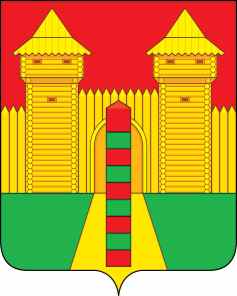 АДМИНИСТРАЦИЯ  МУНИЦИПАЛЬНОГО  ОБРАЗОВАНИЯ «ШУМЯЧСКИЙ   РАЙОН» СМОЛЕНСКОЙ  ОБЛАСТИП О С Т А Н О В Л Е Н И Еот      26.04.2022г.        № 231          п. ШумячиОб исполнении местного бюджета муниципального образования «Шумячский район» Смоленскойобласти за 1 квартал 2022 года           Руководствуясь Бюджетным кодексом Российской Федерации, Уставом муниципального образования «Шумячский район» Смоленской области   Администрация муниципального образования «Шумячский район» Смоленской областиП О С Т А Н О В Л Я Е Т:       1. Утвердить основные характеристики отчета об исполнении местного бюджета муниципального образования «Шумячский район» Смоленской области за 1 квартал 2022 года по доходам в сумме 69 897 967,60 рублей, в том числе объем безвозмездных поступлений в сумме   63 687 773,36 рубля, по расходам в сумме 56 741 267,04 рублей, профицит местного бюджета 13 156 700,56 рублей.       2. Утвердить прилагаемый отчет об исполнении местного бюджета муниципального образования «Шумячский район» Смоленской области за 1 квартал 2022 года.Глава муниципального образования «Шумячский район» Смоленской области                                       А.Н. Васильев